«Знаешь ли ты Усольский район» - онлайн викторина.15 августа библиотекарем Н. Волчёк в рамках проекта «Листая страницы родного края» в группе ДЦ «Исток» (вайбер) проведена онлайн – викторина «Знаешь ли ты Усольский район», посвященная 95 – летию района.Цель: повышение интереса к истории и культуре Усольского района.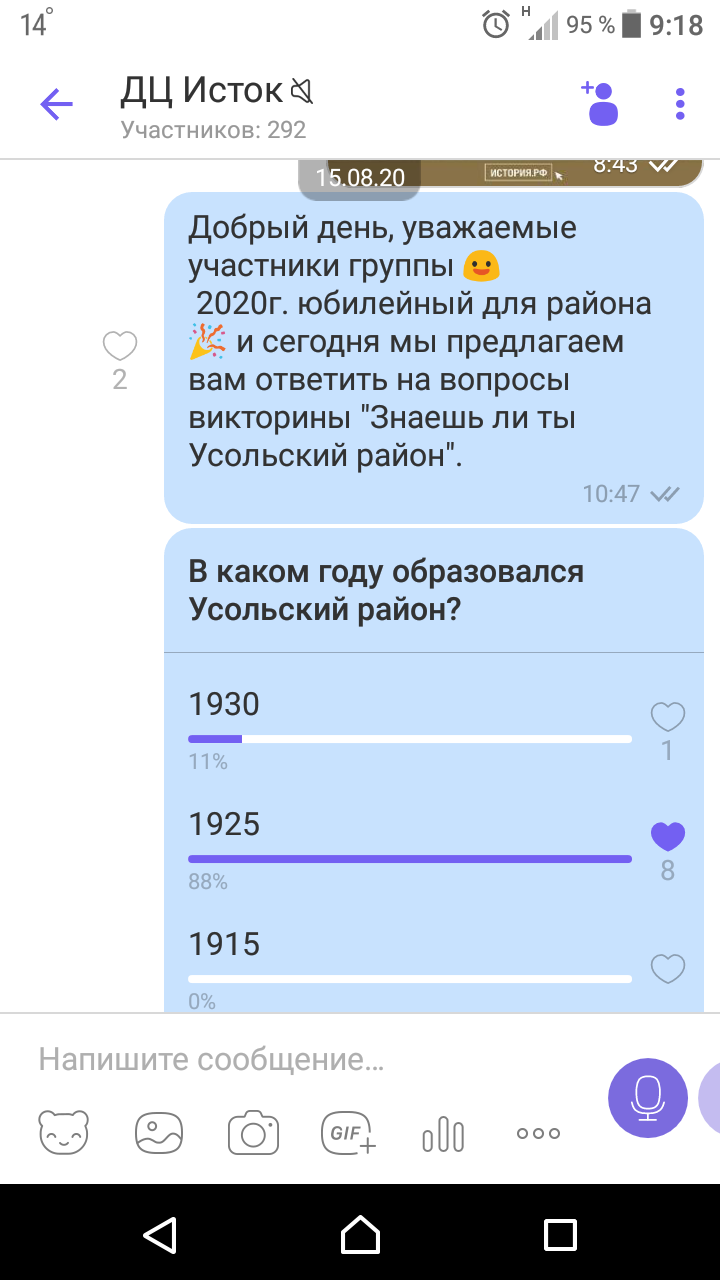 